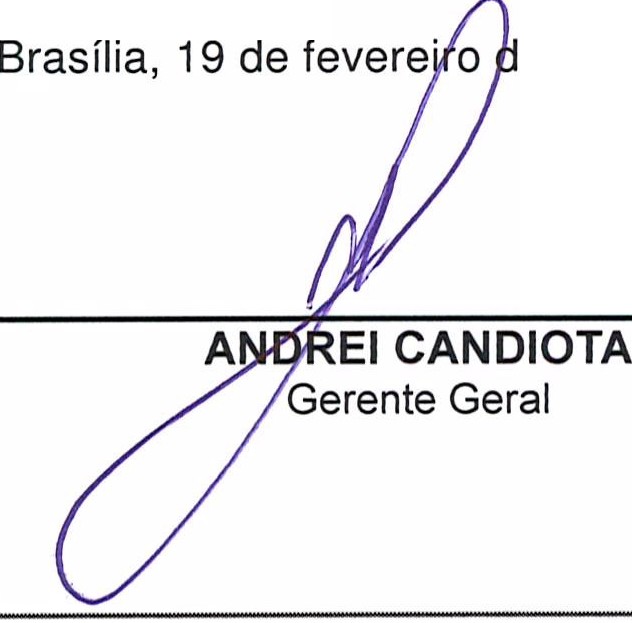 PORTARIA GERÊNCIA GERAL Nº 17, DE 19 DE FEVEREIRO DE 2018Promove substituição temporária no Quadro de Pessoal Efetivo do CAU/BR, e dá outras providências.O Gerente Geral do Conselho de Arquitetura e Urbanismo do Brasil (CAU/BR) , no uso das atribuições que lhe confere a Portaria PRES nº 55, de 21 de fevereiro de 2014, atendendo ao disposto na Portaria Normativa nº 33, de 17 de abril de 2015, combinada com a Portaria Normativa nº 48, de 11 de agosto de 2016, e tendo em vista o contido no Memorando nº 08/2018 - CSC de 11 de janeiro de 2018.RESOLVE:Art. 1º. Promover a seguinte substituição temporária no Quadro de Pessoal Efetivo do CAU/BR:SUBSTITUÍDO:SUBSTITUTO:Art. 2º. Esta Portaria entra em vigor nesta data.setor cometcial sul (SCS), Quadra 2, Bloco e - €d. seua oourada, Salas 401 a 409 I CEP: 70.300·90.Z srasifia/ OF l Telefone, (61) 3204•9$00www.caubr.gov.brMemo. CAU/BR nº. 008.2018-CSCBrasília, 11 de janeiro de 2018.Ao Senhor Gerente GeralAssunto: Substituição interna de funções.Prezado Senhor,Para os fins da Portaria Normativa CAU/BR nº 33, de 17 de abril de 2015, combinada com a Portaria Normativa CAU/BR nº 48, de 11 de agosto de 2016, informo o seguinte afastamento e a substituição de pessoal a serviço da Gerência/Assessoria (CSC):Neste período o Renato Alves Teixeira fará a substituição cumulativa desempenhando as atividades do emprego de provimento efetivo originário relacionado às atividades da Gerência/ Assessoria.Por fim, ressalta-se que a referida substituição atende também aos requisitos do artigo 2°, parágrafo único, da Portaria Normativa nº 33, de 17 de abril de 2015 .Respeitosamente,	Ciente: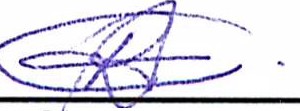 João	elipe Campos Villar Coordenador de Geotecnologia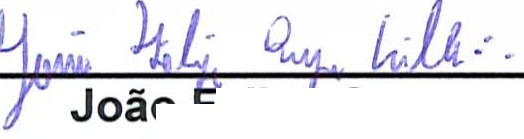 Renato Alves Teixeira Analista TécnicoSetor Comer cial Sul (SCS), Quadra 2, Bloco c - Ed. Serra Dourada, Sa las 401 a 409 I CEP: 70.300-902 Brasilia/ DF I Telefone: (61) 3204-9500www.caubr.gov.brNome: Renato Viana de SouzaEmprego: Profissional Analista Superior - Ocupação: Analista TécnicoLotação: Gerência do Centro de Serviços CompartilhadosSalário: R$ 8.517,51Período de Afastamento: 19/02/2018 a 28/02/2018Nome: Renato Alves TeixeiraEmprego: Profissional Analista Superior - Ocupação: Analista TécnicoLotação: Gerência do Centro de Serviços CompartilhadosPer íodo de substituição: 19/02/2018 a 28/02/2018Remuneração por substituição:[	] Remuneração correspondente ao emprego objeto da substituição(Portaria Normativa nº 48, de 11/08/2016 , art. 3º e Portaria Normativa nº 33, de 17/04/2015, art.3°, inciso li).[ X ] Gratificação de 30% (trinta por cento) do salário base do substituído(Portaria Normativa nº 48, de 11/08/2016, art. 3º e Portaria Normativa nº 33, de 17/04/2015, art. 3°, inciso 1).Substituído: Renato Viana de SouzaEmprego: Profissional Analista Superior - Ocupação: Ana lista TécnicoLotação: CSCSalário: R$ 8.355,02Motivo: FériasPeríodo: 1O (dez) diasTermo inicial: 19/02/2018.Termo fi nal: 28/02/2018.Substituto: Renato Alves TeixeiraEmprego: Profissional Analista Superior - Ocupação: Analista TécnicoLotação: CSC